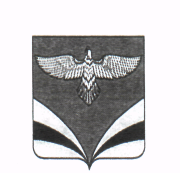               АДМИНИСТРАЦИЯ           сельского поселения Песочное     муниципального района Безенчукский                  Самарской области 446246 Самарская обл., Безенчукский р-н       с. Песочное, ул. Центральная, 48                ПОСТАНОВЛЕНИЕ                01 октября   2021  №  52
Об утверждении Порядка учета лиц, отбывших наказание в виде лишения свободы, в отношениикоторых в соответствии со статьей 180 Уголовно                                                                -исполнительного кодекса Российской Федерации поступила информация об освобождении и намеренииприбыть на место жительства, и нуждающихся в мерахпо ресоциализации, социальной адаптации, социальной реабилитацииВ соответствии со статьей 25 Федерального закона от 23 июня 2016 года N 182-ФЗ «Об основах системы профилактики правонарушений в Российской Федерации», руководствуясь Уставом сельского поселения Песочное:
                                                    ПОСТАНОВЛЯЮ:1. Утвердить прилагаемый Порядок учета лиц, отбывших наказание в виде лишения свободы, в отношении которых в соответствии со статьей 180 Уголовно-исполнительного кодекса Российской Федерации поступила информация об освобождении и намерении прибыть на место жительства, и нуждающихся в мерах по ресоциализации, социальной адаптации, социальной реабилитации.2. Назначить ответственным за ведение журнала учета лиц, отбывших наказание в виде лишения свободы -  делопроизводителя Гурьянову Альфию Рафаильевну.3. Контроль за исполнением настоящего распоряжения оставляю за собой.Глава сельского  поселения Песочное                                    В.Г. ГуреевН.А. Горячева8 8467632173Приложение
к Постановлению №  52 от 01.10.2021

ПОРЯДОК УЧЕТА ЛИЦ, ОТБЫВШИХ НАКАЗАНИЕ В ВИДЕ ЛИШЕНИЯ СВОБОДЫ, В ОТНОШЕНИИ КОТОРЫХ В СООТВЕТСТВИИ СО СТАТЬЕЙ 180 УГОЛОВНО-ИСПОЛНИТЕЛЬНОГО КОДЕКСА РОССИЙСКОЙ ФЕДЕРАЦИИ ПОСТУПИЛА ИНФОРМАЦИЯ ОБ ОСВОБОЖДЕНИИ И НАМЕРЕНИИ ПРИБЫТЬ НА МЕСТО ЖИТЕЛЬСТВА, И НУЖДАЮЩИХСЯ В МЕРАХ ПО РЕСОЦИАЛИЗАЦИИ, СОЦИАЛЬНОЙ АДАПТАЦИИ И СОЦИАЛЬНОЙ РЕАБИЛИТАЦИИ1. Настоящий Порядок определяет последовательность учета лиц, отбывших наказание в виде лишения свободы, в отношении которых в соответствии со статьей 180 Уголовно-исполнительного кодекса Российской Федерации поступила информация об освобождении и намерении прибыть на место жительства, и нуждающихся в мерах по ресоциализации, социальной адаптации и социальной реабилитации.2. Учет лиц, отбывших наказание в виде лишения свободы, осуществляется на основании информации, поступившей в Администрацию сельского поселения  (далее – Администрация) от Управления Федеральной службы исполнения наказаний РФ.3. В течение 1 рабочего дня с даты поступления информации ответственное должностное лицо Администрации вносит соответствующую информацию  в журнал учета  лиц, отбывших наказание в виде лишения свободы (по форме в соответствии с приложением к настоящему распоряжению)  в целях организации профилактической работы среди лиц, освободившихся из мест лишения свободы и осужденных без изоляции от общества, с целью предупреждения совершения ими повторных преступлений и других правонарушений.4. Ответственное должностное  лицо Администрации, осуществляет контроль за обращением лица, отбывшего наказание в виде лишения свободы, в организации (учреждения) за предоставлением мер по ресоциализации, социальной адаптации и социальной реабилитации в течение 30 календарных дней со дня его освобождения, о чем делает соответствующую отметку в журнале учета.Приложение Журнал учета  лиц, отбывших наказание в виде лишения свободыДата окончания срока наказанияФамилия, имя, отчествоГод, место рождения, специальность, профессияКогда, по какой статье Уголовного кодекса Российской Федерации, на какой срок был осужденМесто жительства до осужденияИзбираемое место жительстваСодержание просьбы о трудовом и бытовом устройствеПолучена соц. помощь  в размере, оказаны необходимые консультации, проведены профилактические беседыДата окончания срока наказанияФамилия, имя, отчествоГод, место рождения, специальность, профессияКогда, по какой статье Уголовного кодекса Российской Федерации, на какой срок был осужденМесто жительства до осужденияИзбираемое место жительстваСодержание просьбы о трудовом и бытовом устройствеДата окончания срока наказанияФамилия, имя, отчествоГод, место рождения, специальность, профессияКогда, по какой статье Уголовного кодекса Российской Федерации, на какой срок был осужденМесто жительства до осужденияИзбираемое место жительстваСодержание просьбы о трудовом и бытовом устройствеДата окончания срока наказанияФамилия, имя, отчествоГод, место рождения, специальность, профессияКогда, по какой статье Уголовного кодекса Российской Федерации, на какой срок был осужденМесто жительства до осужденияИзбираемое место жительстваСодержание просьбы о трудовом и бытовом устройстве12345678